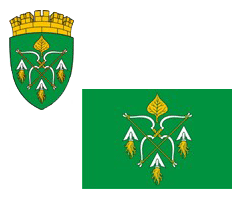 РОССИЙСКАЯ ФЕДЕРАЦИЯАДМИНИСТРАЦИЯ ГОРОДСКОГО ОКРУГА ЗАКРЫТОГОАДМИНИСТРАТИВНО-ТЕРРИТОРИАЛЬНОГО ОБРАЗОВАНИЯСИБИРСКИЙ АЛТАЙСКОГО КРАЯП О С Т А Н О В Л Е Н И Е08.12.2023                                                                                                     № 507ЗАТО СибирскийО внесении изменения в постановление администрации ЗАТО Сибирский от 19.01.2023 № 15 «Об утверждении списка граждан-получателей социальной выплаты для приобретения жилого помещения за границами городского округа закрытого административно-территориального образования Сибирский Алтайского края в 2023 году»В соответствии с приказом Министерства строительства и жилищно-коммунального хозяйства Российской Федерации от 08.12.2023 № 887/пр «О перераспределении остатка средств социальных выплат для приобретения жилых помещений, перечисленных в 2020 году с лицевого счета получателя бюджетных средств на балансовый счет, открытый территориальному органу Федерального казначейства для учета средств, поступающих во временное распоряжение казенных учреждений, и выпуске государственных жилищных сертификатов в пределах указанного остатка средств социальных выплат для приобретения жилых помещений» ПОСТАНОВЛЯЮ:Внести в постановление администрации ЗАТО Сибирский от 19.01.2023 № 15 «Об утверждении списка граждан-получателей социальной выплаты для приобретения жилого помещения за границами городского округа закрытого административно-территориального образования Сибирский Алтайского края в 2023 году» следующее изменение:список граждан-получателей социальной выплаты для приобретения жилого помещения за границами городского округа закрытого административно-территориального образования Сибирский Алтайского края в 2023 году, утвержденный указанным постановлением, дополнить строкой 3 следующего содержания:«».Управлению по муниципальным информационным ресурсам администрации ЗАТО Сибирский (Болотникова С.Ю.) опубликовать постановление в газете «Сибирский вестник» и разместить на официальном интернет-сайте администрации ЗАТО Сибирский.Контроль за исполнением постановления возложить на заместителя главы администрации по социальным вопросам Гречушникову О.Б.Глава ЗАТО                                                                                           С.М. ДрачевКудин Павел Васильевич;Кудина Татьяна Геннадьевна – жена2нет0104 67833503.02.195925.01.2002147 (1197)